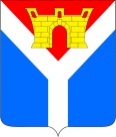 АДМИНИСТРАЦИЯ УСТЬ-ЛАБИНСКОГО ГОРОДСКОГО ПОСЕЛЕНИЯ  УСТЬ-ЛАБИНСКОГО РАЙОНА П О С Т А Н О В Л Е Н И Еот 29.12.2021			                                                                     № 1165город Усть-ЛабинскО внесении изменений в постановление администрации Усть-Лабинского городского поселения Усть-Лабинского района от 13 сентября 2017 года№ 660 «Об утверждении муниципальной программы «Благоустройство территорий Усть-Лабинского городского поселения» на 2018-2024 гг»В соответствии с Федеральным законом от 06 октября 2003 года №131-ФЗ «Об общих принципах организации местного самоуправления в Российской Федерации», постановлением Правительства Российской Федерации от 10 февраля 2017 года № 169 «Об утверждении Правил предоставления и распределения субсидий из федерального бюджета бюджетам субъектов Российской Федерации на поддержку государственных программ субъектов Российской Федерации и муниципальных программ формирования современной городской среды», постановлением Правительства Российской Федерации  от 9 февраля 2019 года № 106 «О внесении изменений в приложение № 15 к государственной программе Российской Федерации «Обеспечение доступным и комфортным жильем и коммунальными услугами граждан Российской Федерации», в целях повышения уровня благоустройства, создания комфортной и современной городской среды на территории Усть-Лабинского городского поселения Усть-Лабинского района п о с т а н о в л я ю:Внести  в   постановление  администрации Усть-Лабинского городскогопоселения Усть-Лабинского района от 13 сентября 2017 года № 660 «Об утверждении муниципальной программы «Благоустройство территорий Усть-Лабинского городского поселения» на 2018-2024 гг» (с изменениями от 23 июня 2021 года №633, от 10 сентября 2021 года № 808) следующие изменения:пункт 8 изложить в следующей редакции:«8. Контроль  за  выполнением  настоящего  постановления   возложить  наисполняющего обязанности заместителя главы Усть-Лабинского городского поселения Усть-Лабинского района С.А. Леонидова».в приложении строку «Объемы средств бюджета городского поселения и иных   финансовых ресурсов на реализацию муниципальной   программы» Паспорта муниципальной программы изложить в следующей редакции:«  »;таблицу № 3 изложить в следующей редакции:«											            Таблица  »;4) приложение №6 к муниципальной программе Усть-Лабинского городского поселения Усть-Лабинского района «Благоустройство территорий Усть-Лабинского городского поселения» на 2018-2024гг» изложить в новой редакции согласно приложению к настоящему постановлению.2. Признать утратившим силу постановление администрации                         Усть-Лабинского городского поселения Усть-Лабинского района от                         10 сентября 2021 года №808 «О внесении изменений в постановление администрации Усть-Лабинского городского поселения Усть-Лабинского района от 13 сентября 2017 года №660 «Об утверждении муниципальной программы «Благоустройство территорий Усть-Лабинского городского поселения» на 2018-2024гг».3. Отделу   по   общим и   организационным   вопросам   администрации Усть-Лабинского городского поселения Усть-Лабинского района (Владимирова) разместить настоящее постановление на официальном сайте администрации Усть-Лабинского городского поселения Усть-Лабинского района в информационно-телекоммуникационной сети «Интернет».4. Настоящее постановление вступает в силу со дня его подписания.ГлаваУсть-Лабинского городского поселения Усть-Лабинского района					                 С.А. ГайнюченкоПриложениек постановлению администрацииУсть-Лабинского городского поселения Усть-Лабинского районаот 29.12.2021 № 1165УТВЕРЖДЕН«ПРИЛОЖЕНИЕ №6к муниципальной программе Усть-Лабинского городского поселения Усть-Лабинского района «Благоустройство территорий Усть-Лабинского городского поселения» на 2018-2024гг»Перечень основных  мероприятий муниципальной программы «Благоустройство территорий Усть-Лабинского городского поселения» на 2018-2024 гг»     	».Начальник отдела капитального строительства администрации Усть-Лабинского городскогопоселения Усть-Лабинского района                                                                        					  Д.А. БондарьГоды реализациивсегов разрезе источников финансированияв разрезе источников финансированияв разрезе источников финансированияв разрезе источников финансированияГоды реализациивсегофедеральный бюджеткраевой бюджетместный бюджетвнебюджетные источники201814543,49401,52968,82173,10201911953,87556,7314,94082,22300,0202028766,524302,01012,63452,03000,0202130181,725497,51062,43621,813000,0202245336,623878,1994,920463,63000,0202338956,133315,91388,24252,03000,0202462248,559758,62489,900Всего231986,7183710,310231,738044,714300,0расходы, связанные с реализацией проектов или программ расходы, связанные с реализацией проектов или программ расходы, связанные с реализацией проектов или программ расходы, связанные с реализацией проектов или программ расходы, связанные с реализацией проектов или программ расходы, связанные с реализацией проектов или программ 201814543,49401,52968,82173,10201911953,87556,7314,94082,22300,0202028766,524302,01012,63452,03000,0202130181,725497,51062,43621,813000,0202245336,623878,1994,920463,63000,0202338956,133315,91388,24252,03000,0202462248,559758,62489,900Всего231986,7183710,310231,738044,714300,0Годы реализацииОбъёмы финансирования, тыс. рублейОбъёмы финансирования, тыс. рублейОбъёмы финансирования, тыс. рублейОбъёмы финансирования, тыс. рублейОбъёмы финансирования, тыс. рублейГоды реализацииВсегоВ разрезе источников финансированияВ разрезе источников финансированияВ разрезе источников финансированияВ разрезе источников финансированияГоды реализацииВсегоМестный БюджетКраевой БюджетФедеральный БюджетВнебюджетные источники123456Основное мероприятие № 1 «Благоустройство общественной территории»Основное мероприятие № 1 «Благоустройство общественной территории»Основное мероприятие № 1 «Благоустройство общественной территории»Основное мероприятие № 1 «Благоустройство общественной территории»Основное мероприятие № 1 «Благоустройство общественной территории»Основное мероприятие № 1 «Благоустройство общественной территории»20187 265,61 238,11 446,64 580,90201912925,92 754,3314,97 556,72300,0202031 766,53 452,01 012,624 302,03000,0202133 181,73 621,81 062,425 497,53000,0202245 336,620 463,6994,923 878,13000,0202338956,14252,01388,233315,93000,02024 62248,50 2489,9 59758,6 0Всего по основному мероприятию231986,738044,710231,7183710,314300,0Основное мероприятие № 1 «Благоустройство дворовой территории»Основное мероприятие № 1 «Благоустройство дворовой территории»Основное мероприятие № 1 «Благоустройство дворовой территории»Основное мероприятие № 1 «Благоустройство дворовой территории»Основное мероприятие № 1 «Благоустройство дворовой территории»Основное мероприятие № 1 «Благоустройство дворовой территории»20187 277,8934,91 522,24 820,6 020191 327,91 327,9 00  02020 00 0 0  02021 0 0 0 0 02022 0 0 00  02023 0 0 0 0 020240  0 0 0 0Всего по основному мероприятию8 605,72 262,81 522,24 820,6 0Общий объем финансирования по муниципальной программеОбщий объем финансирования по муниципальной программеОбщий объем финансирования по муниципальной программеОбщий объем финансирования по муниципальной программеОбщий объем финансирования по муниципальной программеОбщий объем финансирования по муниципальной программе201814 543,42 173,12 968,89 401,50 201911 953,84 082,2314,97 556,7 2300,0202028 766,53 452,01 012,624 302,0 3000,0202130 181,73 621,81 062,425 497,5 3000,0202245 336,620 463,6994,923 878,1 3000,0202338956,14252,01388,233315,9 3000,02024 62248,50 2489,9 59758,6  0Всего по программе231986,738044,710231,7183710,3 14300,0№ п/пНаименование мероприятияИсточники финансированияОбъём финансирования, всего (тыс. руб.)В том числе по годамВ том числе по годамВ том числе по годамВ том числе по годамВ том числе по годамВ том числе по годамВ том числе по годамНепосредственный результат реализации мероприятияНепосредственный результат реализации мероприятияУчастник муниципальной программы№ п/пНаименование мероприятияИсточники финансированияОбъём финансирования, всего (тыс. руб.)20182019202020212022202320241234567891011121313Отдельные мероприятия муниципальной программы «Благоустройство территории Усть-Лабинского городского поселения»Отдельные мероприятия муниципальной программы «Благоустройство территории Усть-Лабинского городского поселения»Отдельные мероприятия муниципальной программы «Благоустройство территории Усть-Лабинского городского поселения»Отдельные мероприятия муниципальной программы «Благоустройство территории Усть-Лабинского городского поселения»Отдельные мероприятия муниципальной программы «Благоустройство территории Усть-Лабинского городского поселения»Отдельные мероприятия муниципальной программы «Благоустройство территории Усть-Лабинского городского поселения»Отдельные мероприятия муниципальной программы «Благоустройство территории Усть-Лабинского городского поселения»Отдельные мероприятия муниципальной программы «Благоустройство территории Усть-Лабинского городского поселения»Отдельные мероприятия муниципальной программы «Благоустройство территории Усть-Лабинского городского поселения»Отдельные мероприятия муниципальной программы «Благоустройство территории Усть-Лабинского городского поселения»Отдельные мероприятия муниципальной программы «Благоустройство территории Усть-Лабинского городского поселения»Отдельные мероприятия муниципальной программы «Благоустройство территории Усть-Лабинского городского поселения»Отдельные мероприятия муниципальной программы «Благоустройство территории Усть-Лабинского городского поселения»Отдельные мероприятия муниципальной программы «Благоустройство территории Усть-Лабинского городского поселения»1.1Благоустройство общественной территорииМестный бюджет38 044,72173,14082,23 452,03 621,820 463,64 252,00 1.1Благоустройство общественной территорииКраевой бюджет10231,72968,8314,91 012,61 062,4994,91388,22489,9 1.1Благоустройство общественной территорииФедеральный бюджет183710,39 401,57 556,724 302,025 497,523 878,133315,959758,6 1.1Благоустройство общественной территориивсего231986,714543,411953,828766,630181,745336,638956,162248,5 1.1.1Поддержка муниципальных программ формирования современной городской средывсего231986,714543,411953,828766,530181,745336,638956,162248,5Благоустроенные территории (год/шт.):2018 / 1 2019/6 2020/7 2021/1 .2022/22023/22024/2Администрация Усть-Лабинского городского поселенияАдминистрация Усть-Лабинского городского поселения1.1.1Поддержка муниципальных программ формирования современной городской средыМестный бюджет38044,72173,14082,23452,03621,820463,64252,00Благоустроенные территории (год/шт.):2018 / 1 2019/6 2020/7 2021/1 .2022/22023/22024/2Администрация Усть-Лабинского городского поселенияАдминистрация Усть-Лабинского городского поселения1.1.1Поддержка муниципальных программ формирования современной городской средыКраевой бюджет10231,72968,8314,91012,61062,4994,91388,22489,9Благоустроенные территории (год/шт.):2018 / 1 2019/6 2020/7 2021/1 .2022/22023/22024/2Администрация Усть-Лабинского городского поселенияАдминистрация Усть-Лабинского городского поселения1.1.1Поддержка муниципальных программ формирования современной городской средыФедеральный бюджет183710,39401,57556,724302,025497,523878,133315,959758,6Благоустроенные территории (год/шт.):2018 / 1 2019/6 2020/7 2021/1 .2022/22023/22024/2Администрация Усть-Лабинского городского поселенияАдминистрация Усть-Лабинского городского поселения1.1.2Изготовление дизайн-проектоввсего542,6343,0199,6Изготовленные и согласованные с департаментом архитектуры КК дизайн-проектыАдминистрация Усть-Лабинского городского поселенияАдминистрация Усть-Лабинского городского поселения1.1.2Изготовление дизайн-проектовМестный бюджет542,6343,0199,6Изготовленные и согласованные с департаментом архитектуры КК дизайн-проектыАдминистрация Усть-Лабинского городского поселенияАдминистрация Усть-Лабинского городского поселения1.1.2Изготовление дизайн-проектовКраевой бюджетИзготовленные и согласованные с департаментом архитектуры КК дизайн-проектыАдминистрация Усть-Лабинского городского поселенияАдминистрация Усть-Лабинского городского поселения1.1.2Изготовление дизайн-проектовФедеральный бюджетИзготовленные и согласованные с департаментом архитектуры КК дизайн-проектыАдминистрация Усть-Лабинского городского поселенияАдминистрация Усть-Лабинского городского поселения1.1.3 Изготовление проектно-сметной документациивсего1 296,91 296,9Изготовленная сметная (проектно-сметная) документацияАдминистрация Усть-Лабинского городского поселенияАдминистрация Усть-Лабинского городского поселения1.1.3 Изготовление проектно-сметной документацииМестный бюджет1 296,91 296,9Изготовленная сметная (проектно-сметная) документацияАдминистрация Усть-Лабинского городского поселенияАдминистрация Усть-Лабинского городского поселения1.1.3 Изготовление проектно-сметной документацииКраевой бюджетИзготовленная сметная (проектно-сметная) документацияАдминистрация Усть-Лабинского городского поселенияАдминистрация Усть-Лабинского городского поселения1.1.3 Изготовление проектно-сметной документацииФедеральный бюджетИзготовленная сметная (проектно-сметная) документацияАдминистрация Усть-Лабинского городского поселенияАдминистрация Усть-Лабинского городского поселения1.1.4Прохождение государственной экспертизывсего44,010,034,0Положительное заключение  государственной экспертизыАдминистрация Усть-Лабинского городского поселенияАдминистрация Усть-Лабинского городского поселения1.1.4Прохождение государственной экспертизыМестный бюджет44,010,034,0Положительное заключение  государственной экспертизыАдминистрация Усть-Лабинского городского поселенияАдминистрация Усть-Лабинского городского поселения1.1.4Прохождение государственной экспертизыКраевой бюджетПоложительное заключение  государственной экспертизыАдминистрация Усть-Лабинского городского поселенияАдминистрация Усть-Лабинского городского поселения1.1.4Прохождение государственной экспертизыФедеральный бюджетПоложительное заключение  государственной экспертизыАдминистрация Усть-Лабинского городского поселенияАдминистрация Усть-Лабинского городского поселения1.1.5Оказание услуг по строительному надзорувсего157,310,0147,3Строительный надзор и контроль качества в ходе выполнения работ и в процессе их приемкиАдминистрация Усть-Лабинского городского поселенияАдминистрация Усть-Лабинского городского поселения1.1.5Оказание услуг по строительному надзоруМестный бюджет157,310,0147,3Строительный надзор и контроль качества в ходе выполнения работ и в процессе их приемкиАдминистрация Усть-Лабинского городского поселенияАдминистрация Усть-Лабинского городского поселения1.1.5Оказание услуг по строительному надзоруКраевой бюджетСтроительный надзор и контроль качества в ходе выполнения работ и в процессе их приемкиАдминистрация Усть-Лабинского городского поселенияАдминистрация Усть-Лабинского городского поселения1.1.5Оказание услуг по строительному надзоруФедеральный бюджетСтроительный надзор и контроль качества в ходе выполнения работ и в процессе их приемкиАдминистрация Усть-Лабинского городского поселенияАдминистрация Усть-Лабинского городского поселения1.1.6Изготовление печатной продукциивсего56,353,23,1Наличие печатной продукции для рейтингового голосованияАдминистрация Усть-Лабинского городского поселенияАдминистрация Усть-Лабинского городского поселения1.1.6Изготовление печатной продукцииМестный бюджет56,353,23,1Наличие печатной продукции для рейтингового голосованияАдминистрация Усть-Лабинского городского поселенияАдминистрация Усть-Лабинского городского поселения1.1.6Изготовление печатной продукцииКраевой бюджетНаличие печатной продукции для рейтингового голосованияАдминистрация Усть-Лабинского городского поселенияАдминистрация Усть-Лабинского городского поселения1.1.6Изготовление печатной продукцииФедеральный бюджетНаличие печатной продукции для рейтингового голосованияАдминистрация Усть-Лабинского городского поселенияАдминистрация Усть-Лабинского городского поселения1.2 Благоустройство дворовой территорииМестный бюджет2 262,8934,91 327,91.2 Благоустройство дворовой территорииКраевой бюджет1 522,21 522,21.2 Благоустройство дворовой территорииФедеральный бюджет4 820,64 820,61.2 Благоустройство дворовой территориивсего8 605,67 277,81 327,91.2.1Поддержка муниципальных программ формирования современной городской средывсего7 207,87 207,8Благоустроенная в 2018 году 1 дворовая территорияАдминистрация Усть-Лабинского городского поселенияАдминистрация Усть-Лабинского городского поселения1.2.1Поддержка муниципальных программ формирования современной городской средыМестный бюджет864,9864,9Благоустроенная в 2018 году 1 дворовая территорияАдминистрация Усть-Лабинского городского поселенияАдминистрация Усть-Лабинского городского поселения1.2.1Поддержка муниципальных программ формирования современной городской средыКраевой бюджет1 522,21 522,2Благоустроенная в 2018 году 1 дворовая территорияАдминистрация Усть-Лабинского городского поселенияАдминистрация Усть-Лабинского городского поселения1.2.1Поддержка муниципальных программ формирования современной городской средыФедеральный бюджет4 820,64 820,6Благоустроенная в 2018 году 1 дворовая территорияАдминистрация Усть-Лабинского городского поселенияАдминистрация Усть-Лабинского городского поселения1.2.2 Изготовление дизайн-проектов всего60,060,0Изготовленные и согласованные с департаментом архитектуры КК дизайн-проектыАдминистрация Усть-Лабинского городского поселенияАдминистрация Усть-Лабинского городского поселения1.2.2 Изготовление дизайн-проектов Местный бюджет60,060,0Изготовленные и согласованные с департаментом архитектуры КК дизайн-проектыАдминистрация Усть-Лабинского городского поселенияАдминистрация Усть-Лабинского городского поселения1.2.2 Изготовление дизайн-проектов Краевой бюджетИзготовленные и согласованные с департаментом архитектуры КК дизайн-проектыАдминистрация Усть-Лабинского городского поселенияАдминистрация Усть-Лабинского городского поселения1.2.2 Изготовление дизайн-проектов Федеральный бюджетИзготовленные и согласованные с департаментом архитектуры КК дизайн-проектыАдминистрация Усть-Лабинского городского поселенияАдминистрация Усть-Лабинского городского поселения1.2.3 Изготовление проектно-сметной документациивсегоИзготовленная сметная (проектно-сметная) документацияАдминистрация Усть-Лабинского городского поселенияАдминистрация Усть-Лабинского городского поселения1.2.3 Изготовление проектно-сметной документацииМестный бюджетИзготовленная сметная (проектно-сметная) документацияАдминистрация Усть-Лабинского городского поселенияАдминистрация Усть-Лабинского городского поселения1.2.3 Изготовление проектно-сметной документацииКраевой бюджетИзготовленная сметная (проектно-сметная) документацияАдминистрация Усть-Лабинского городского поселенияАдминистрация Усть-Лабинского городского поселения1.2.3 Изготовление проектно-сметной документацииФедеральный бюджетИзготовленная сметная (проектно-сметная) документацияАдминистрация Усть-Лабинского городского поселенияАдминистрация Усть-Лабинского городского поселения1.2.4Прохождение государственной экспертизывсего10,010,0Положительное заключение  государственной экспертизыАдминистрация Усть-Лабинского городского поселенияАдминистрация Усть-Лабинского городского поселения1.2.4Прохождение государственной экспертизыМестный бюджет10,010,0Положительное заключение  государственной экспертизыАдминистрация Усть-Лабинского городского поселенияАдминистрация Усть-Лабинского городского поселения1.2.4Прохождение государственной экспертизыКраевой бюджетПоложительное заключение  государственной экспертизыАдминистрация Усть-Лабинского городского поселенияАдминистрация Усть-Лабинского городского поселения1.2.4Прохождение государственной экспертизыФедеральный бюджетПоложительное заключение  государственной экспертизыАдминистрация Усть-Лабинского городского поселенияАдминистрация Усть-Лабинского городского поселения1.2.5 Изготовление и монтаж малых архитектурных формвсего1 327,91 327,9Малые архитектурные формы изготовлены и установленыАдминистрация Усть-Лабинского городского поселенияАдминистрация Усть-Лабинского городского поселения1.2.5 Изготовление и монтаж малых архитектурных формМестный бюджет1 327,91 327,9Малые архитектурные формы изготовлены и установленыАдминистрация Усть-Лабинского городского поселенияАдминистрация Усть-Лабинского городского поселения1.2.5 Изготовление и монтаж малых архитектурных формКраевой бюджетМалые архитектурные формы изготовлены и установленыАдминистрация Усть-Лабинского городского поселенияАдминистрация Усть-Лабинского городского поселения1.2.5 Изготовление и монтаж малых архитектурных формФедеральный бюджетМалые архитектурные формы изготовлены и установленыАдминистрация Усть-Лабинского городского поселенияАдминистрация Усть-Лабинского городского поселения1.2.6Оказание услуг по строительному надзорувсегоСтроительный надзор и контроль качества в ходе выполнения работ и в процессе их приемкиАдминистрация Усть-Лабинского городского поселенияАдминистрация Усть-Лабинского городского поселения1.2.6Оказание услуг по строительному надзоруМестный бюджетСтроительный надзор и контроль качества в ходе выполнения работ и в процессе их приемкиАдминистрация Усть-Лабинского городского поселенияАдминистрация Усть-Лабинского городского поселения1.2.6Оказание услуг по строительному надзоруКраевой бюджетСтроительный надзор и контроль качества в ходе выполнения работ и в процессе их приемкиАдминистрация Усть-Лабинского городского поселенияАдминистрация Усть-Лабинского городского поселения1.2.6Оказание услуг по строительному надзоруФедеральный бюджетСтроительный надзор и контроль качества в ходе выполнения работ и в процессе их приемкиАдминистрация Усть-Лабинского городского поселенияАдминистрация Усть-Лабинского городского поселенияИТОГО по программевсего231986,714 543,411 953,828 766,530 181,745 336,638956,162248,5 ИТОГО по программеМестный бюджет38044,72 173,14 082,23 452,03 621,820463,64 252,0 0ИТОГО по программеКраевой бюджет10231,72 968,8314,91 012,61 062,4994,91388,22489,9 ИТОГО по программеФедеральный бюджет183710,39 401,57 556,724 302,025 497,523 878,133315,959758,6